 	KRISZTADELFIÁN BIBLIA MISSZIÓ - ALAPVETÖ BIBLIAI IGAZSÁGOK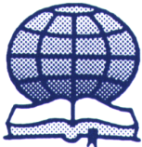 A SZEGÉNYSÉG PROBLÉMÁJAEzen ismertetőnk elolvasása után választ fog majd tudni adni az alábbi kérdésekre:1. Van-e rosszabb dolog a szegénységnél?2. Gondoskodik-e Isten a szegényekről?3. Milyen tanácsot ad a Biblia a szegénységgel való megbirkózáshoz?4. Milyen változást hoz a szegény emberek életében Isten eljövendő királysága?1. Van-e rosszabb dolog a szegénységnél?Bármennyire is szomorkodunk a szegénységünk miatt, el kell ismernünk, hogy sok rosszabb dolog is történhetett volna velünk. Valószínű többet szenvednek azok, akiknek súlyos testi fogyatékosságuk van, esetleg börtönbe jutnak ártatlanul, vagy elveszítik a halálban valamelyik családtagjukat. Hálásak lehetünk tehát, ha viszonylag egészségesek vagyunk, méltányosan bánnak velünk, és élnek rokonaink és szerethetjük őket. Ezek mind fontosabbak a pénznél. Az is igaz, hogy a hitünk szempontjából a gazdagság nagyobb veszélyt jelent, mint a szegénység.  Jézus Krisztus azt mondta: „De jaj nektek, gazdagok, mert megkaptátok vigasztalásotokat!” (Lukács 6:24) Másutt pedig ezt mondja: „Mert mit használ az embernek, ha az egész világot megnyeri, lelkében pedig kárt vall?” (Máté 16:26)Nem kell tehát feltétlenül aggodalmaskodnunk a szegénység miatt. A Biblia ezt írja: „Figyeljetek csak ide szeretteim! Vajon nem Isten választotta-e ki azokat, akik a világ szemében szegények, hogy hitben gazdagok legyenek, és örököljék azt az országot, amelyet Isten az őt követőknek ígért?” (Jakab 2:5).2. Gondoskodik-e Isten a szegényekről?Természetesen igen!  Isten jól tudja, hogy a szegénység sok problémával jár. Azt is tudja, hogy a küzdelem a megélhetésért, a kemény munka és a családunkról való gondoskodás miatt nem sok másra jut idő. És még nem is szóltunk a szegénységgel együtt járó szorongásról és lelki teherről.Isten együttérzése abból is nyilvánvaló, ahogyan az ószövetségi népének adott törvényben különleges módon gondoskodott a szegényekről. Például a gazdálkodóknak meg kellett hagyniuk némi gabonát földjeiken, hogy a szegények begyűjthessék azt. Más esetben a családok olykor kénytelenek voltak eladni földjeiket ahhoz, hogy meg tudjanak élni. Isten előírta, hogy a földnek minden ötödik évben vissza kellett kerülnie eredeti tulajdonosához (3 Mózes 25:8-17). Még az igavonó állatnak is joga volt a takarmányra!Jézus azt is tudta, hogy az éhes embernek nem könnyű figyelmesen hallgatnia az ő tanítását. Ezért egy alkalommal ötezer, később pedig újabb négyezer embert, vendégelt meg. Isten és Jézus példát adott nekünk, hogy mi is szenteljünk figyelmet a szegényekre, és ha tudunk, nyújtsunk segítséget. 3. Milyen tanácsot ad a Biblia a szegénységgel való megbirkózáshoz?A Biblia gyakorlati és lelki-szellemi tanácsokkal is segít a szegénységgel való küzdelemben. A gyakorlati jellegű segítségmódok közül a két legfontosabb a következő:A Biblia szerint egyrészt igyekeznünk kell hosszútávon gondolkodni, és önfegyelmet valamint józan észt alkalmazni a gazdálkodásban. Ezek a tulajdonságok segítenek a keresztény családoknak abban, hogy azt a keveset, amijük van, jól hasznosítsák. A keresztény ember nem pazarolja pénzét dohányzásra, italozásra vagy szerencsejátékokra, miközben a családja nélkülöz. Számára mindig az lesz az első, hogy gyermekeiről gondoskodjék, hogy legyen élelmük, ruházatuk és fedél a fejük fölött. A Biblia másfelől arra buzdít minden keresztény embert, hogy Istennek tetsző jellemvonásokat fejlesszen ki magában. Ez első hallásra talán nem tűnik gyakorlati tanácsnak, de gondoljunk csak jobban bele. A keresztény emberre jellemző személyiségjegyek segíthetnek abban, hogy – ha nem is állandó alkalmazást -, de legalább munkát találjon magának. A már alkalmazásban álló keresztény embert pedig személyes tulajdonságai segíthetik állása megtartásában, mivel elégedettek lesznek a munkaadóik. A keresztény ember tehát hasznos és becsületes beosztottja kell, hogy legyen munkaadójának. Péter apostol lelkiismeretes munkát kért a keresztényektől még akkor is, ha munkaadóik rosszul bánnak velük! (1 Péter 2:18-25). Pál is arra kérte őket, hogy „engedelmeskedjenek földi uraiknak” és hogy „cselekedjék Isten akaratát: lélekből” (Efézus 6:5,6). Vajon kívánhat-e egy munkaadó ennél többet? A Biblia azt írja, hogy mindkét szélsőség: a nagy szegénység, de a nagy gazdagság is problémákkal jár. Mindamellett bőséges lelki-szellemi tanáccsal látja el a szegényeket. Jézus mély megértést tanúsított az emberi természet iránt. Tudta, hogy a szegényeket aggodalommal tölti majd el a jövőjük, ezért ezt az  - Istentől sugallt – tanácsot adta nekik:„Ezért mondom nektek: ne aggódjatok életetekért, hogy mit egyetek, vagy mit igyatok, se testetekért, hogy mibe öltözködjetek. Nem több-e az élet a tápláléknál, és a test a ruházatnál? Nézzétek meg az égi madarakat: nem vetnek, nem is aratnak, csűrbe sem gyűjtenek, és a ti mennyei Atyátok táplálja őket. Nem vagytok-e ti értékesebbek azoknál? Aggódásával pedig ki tudná közületek meghosszabbítani életét csak egy perccel is? Mit aggódtok a ruházatért is? Figyeljétek meg a mező liliomait, hogyan növekednek: nem fáradoznak, és nem fonnak, de mondom nektek, hogy Salamon teljes dicsőségében sem öltözködött úgy, mint ezek közül akár csak egy is. Ha pedig a mező füvét, amely ma van, és holnap a kemencébe vetik, így öltözteti Isten, nem sokkal inkább titeket, kicsinyhitűek? Ne aggódjatok tehát, és ne kérdezgessétek: Mit együnk? – vagy: Mit igyunk? – vagy: Mit öltsünk magunkra? Ilyesmikért a pogányok törik magukat; a ti mennyei Atyátok pedig tudja, hogy szükségetek van minderre” (Máté 6:25-32)Ne feledjük az imádság erejét sem. A szegény emberek általában többet gondolnak Istenre, mint a gazdagok. Vajon kik hallgatták Jézust, amikor Isten eljövendő országáról beszélt? „A nagy sokaság szívesen hallgatta őt” (Márk 12:37). Ők érezték, hogy szükségük van Jézusra. Biztosak lehetünk benne, hogy Isten országában több egykoron szegény ember lesz, mint gazdag.Ismerve a Biblia tanítását, a szegények megértik, hogy miért mondta azt Pál apostol: „Megtanultam, hogy körülményeim között elégedett legyek” (Filippi 4:11). Úgy tűnik nem lehetetlen cél az elégedettség a szegénységben is.  Anyagi javainkat mások eltulajdoníthatják, de azt a reménységünket, hogy ott legyünk Isten országában Krisztus újbóli eljövetelekor, senki nem veheti el tőlünk. Ha ez a leghőbb vágyunk, akkor – bármit is hozzon a jövő -, elégedettek lehetünk további életünkben. Mint Pál írja, „őérte [ti. Krisztusért] kárba veszni hagytam, és szemétnek ítélek mindent, hogy Krisztust megnyerjem, hogy valamiképpen eljussak a halottak közül való feltámadásra” (Filippi 3:8-11). Továbbá azt is írta még: „Mert azt tartom, hogy a jelen szenvedései nem hasonlíthatók ahhoz a dicsőséghez, amely láthatóvá lesz rajtunk” (Róm.8:18) Vajon melyik a jobb: néhány gondtalan év a mostani életünkben vagy egy örökké tartó boldog élet Isten Királyságában? Ha a szegénység segítségünkre van abban, hogy szem előtt tartsuk és várva-várjuk Isten Királyságának eljövetelét, akkor Isten mérhetetlen áldásokat tartogat számunkra!4. Milyen változást hoz a szegény emberek életében Isten eljövendő királysága? Isten eljövendő országa nagy változást hoz majd a szegény emberek életébe. Jézus Krisztus, mint az egész föld uralkodója, igazságot, szeretetet és békét hoz majd a világba, a szegények pedig elnyerik az ő áldását.Jézus, a király is szegény családból származott. Ezért újbóli eljövetelekor nem fog majd megfeledkezni a szegényekről. Akkor nem lesz többé szegénység. Milyen nagyszerű idő lesz majd az!Azonban, létezik egy bizonyos éhség és szomjúság, amely szívünk vágya kell, hogy legyen. Jézus azt mondta: „Boldogok, akik éheznek és szomjaznak az igazságra, mert ők megelégíttetnek” (Máté 5:6).Aki ebben a világban szereti Istent és megtartja az Ő parancsolatait, az elnyeri az örök élet áldását. Akkor nem lesznek majd könnyek, sem éhség, sem szívfájdalom, sem halál többé, Akkor ott leszünk majd mi is Isten halhatatlan szentjei között, az Ő eljövendő Királyságában.Elérhetőségünk: https://hu.cbm4yu.com/